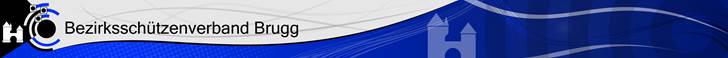 BSV Nachwuchs und JungschützenMorgenthaler Stephan und Marianne	                                             					  smorgenthaler@bluewin.ch	Behmengut 4 	                                                                 				               079 175 88 005036 OberentfeldenJS-Wettschiessen 2020 BSV BruggSchützenhaus ThalheimFSG Thalheimanschliessend AbsendenDatumDatumMittwoch24.06.202018.30 – 21.00 UhrSamstag27.06.202009:00 – 12.00 Uhr